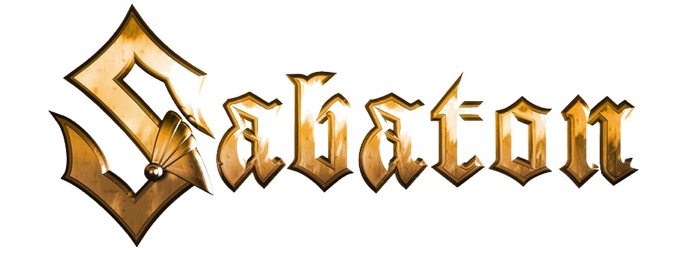 FOR IMMEDIATE RELEASE SABATON'S THE WAR TO END ALL WARS DEBUTS AT # 1ON THE CURRENT ROCK ALBUMS ANDCURRENT HARD MUSIC ALBUMS CHARTSBAND ANNOUNCES CONCERT DATES IN AMERICA AND CANADA:“THE TOUR TO END ALL TOURS – NORTH AMERICA 2022”LOS ANGELES, CA - Monday, March 14, 2022 -- Today, multi-Gold and Platinum Swedish metal band SABATON, sees its new album, The War To End All Wars (Nuclear Blast) debut at #1 on the Current Rock Albums and Current Hard Music Albums charts, and #2 on Billboard's Top Hard Rock Albums chart.  Additionally, the album took the #1 spot in Germany, #1 in Sweden, #2 in Norway, and #2 on the UK Rock & Metal Chart. 	Also today, Sabaton announces "The Tour To End All Tours - North America 2022," a 25-date U.S. trek, that will include a special headline show at Montreal's Place Bell Arena, the band's first-ever arena headline concert in Canada.  The tour, produced by FPC Live, kicks off on Thursday, September 15 at the Paramount Theatre in Seattle, WA, and will wrap up at New York City's Hammerstein Ballroom on October 23.  Supporting Sabaton on all dates will be special guest Epica, the renowned Dutch symphonic metal band.  Tickets go on sale this Friday, March 18 at 10:00AM local; go to https://www.sabaton.net/tour/ for all special pre-sale and purchasing information.Known for its high energy and electrifying live shows, each song is an epic tale of real-life military encounters and the men and women who lived them.  Despite the thousands of shows Sabaton has performed, the line-up - Joakim Brodén/vocals, keys, Pär Sundström/bass, Chris Rörland/guitar, Tommy Johansson/guitar, and Hannes Van Dahl/drums - not only sets a potent tone of power and velocity while having so much fun on stage, but a communal one, not just interacting with each other, but engaging those in the audience and playing every show with the intensity of their first."We're all looking forward to this tour," said the band's Pär Sundström.  "It will have been three years since we've brought our headline show to America, so we are more ready than ever.  And, with the release of our new album, we now have a vault full of new songs to play.""The Tour To End All Tours" is in support of Sabaton's tenth album, The War To End All Wars, which, in addition to its impressive global chart debuts, has been receiving glowing reviews:  BraveWords called the album “a work of art,” The Metal Voice described it as “a masterpiece...Sabaton’s ‘Dark Side of the Moon,’” and Metal Injection dubbed it “epic in scope and attitude.”  	“With our last album, ‘The Great War,’” added Brodén, “we found that we had only scratched the surface in terms of the powerful stories of courage and bravery and also the horrors that took place during the first World War.  Fans would contact us and tell us these amazing stories from World War One that none of us had ever heard of before.  Incredible stories about everyday people who were willing to give their lives for something bigger than themselves.  These were stories of a frightening and liberating time in history that had to be told.”	All dates for Sabaton’s “The Tour To End All Tours – North America 2022” - are as follows:SEPTEMBER15  Paramount Theater, Seattle, WA 16  Roseland Ballroom, Portland, OR 17  Roseland Ballroom, Portland, OR 19  Revolution, Boise, ID 21  Fox Theatre, Oakland, CA 23  Palladium, Los Angeles, CA 24  Arizona Federal Theatre, Phoenix, AZ 25  Brooklyn Bowl, Las Vegas, NV 27  The Complex, Salt Lake City, UT 28  The Fillmore, Denver, CO 30  Southside Ballroom, Dallas, TXOCTOBER1   Bayou Music Center, Houston, TX 3   Ryman Auditorium, Nashville, TN 4   Tabernacle, Atlanta, GA 6   The Fillmore, Silver Spring, MD 8   ICON, Cincinnati, OH 10 The Fillmore, Detroit, MI 11 20 Monroe, Grand Rapids, MI 13 The Fillmore, Minneapolis, MN 15 Aragon Ballroom, Chicago, IL 17 Stage AE, Pittsburgh, PA 18 The Fillmore, Philadelphia, PA 21 MGM Music Hall, Boston, MA 22 Place Bell Arena, Montreal, QC 23 Hammerstein Ballroom, New York, NY••••••••••ABOUT SABATON:In the more than two decades since their launch, Swedish metallers Sabaton have achieved quadruple-Platinum sales, headlined major festivals and sold-out arena concerts across the globe, and earned a legion of loyal fans by carving out a reputation as one of the hardest working bands in rock.  Sabaton combines standout stage design and production with epic concept albums, linking real-life historical war events with classic kick-ass metal.  To date, the band has released ten studio albums, amassed six GOLD, two PLATINUM, and one four-times-PLATINUM awards, seen eight of its albums score Top 10 international chart status, and six claim the Top 5.  The band has earned eight Metal Hammer/Golden Gods Awards nominations, taking home the award for "Breakthrough Artist" in 2011 and "Best Live Band" in three different years, and a Grammis nomination (Swedish equivalent to the U.S. GRAMMY) as Best Heavy Metal band.  Sabaton has also accumulated more than two billion streams across all streaming platforms.Beyond Platinum albums and sold-out arena tours, Sabaton hosts its annual, three-day concert festival, "Sabaton Open Air," held at the Lugnet ski stadium in Sweden, as well as the annual, always sold out, Sabaton Cruise that sails out of Stockholm for epic sea adventures, rocking the ship with fellow metalheads, and lots of SABATON.  Sabaton has also launched "Sabaton History Channel," that combines the power of YouTube, music, and storytelling to dive into the true-life stories behind every Sabaton song, bringing history to life in an informative and entertaining way.  Sabaton's Pär Sundstöm and Joakim Brodén are joined by the renowned historian Indy Neidell, of "The Great War" and "WW Two in Real Time" fame.(continues HERE)ABOUT FPC LIVE:FPC Live is a Madison-based full-service concert promotion and venue operations company. As part of Frank Productions, FPC Live operates the company’s owned-and-operated venues and creates, produces and promotes live entertainment events in clubs, arenas, performing arts centers, amphitheaters and stadiums across the country. FPC Live currently owns/operates four venues in Madison, WI (The Sylvee, Orpheum Theatre, Majestic Theatre, and High Noon Saloon), two venues in Charleston, SC (Charleston Music Hall and Music Farm), and two venues in Columbia, MO (The Blue Note and Rose Music Hall). For additional information, visit fpc-live.com.